GREENWOOD PUBLIC SCHOOL, ADITYAPURAM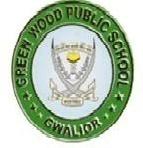 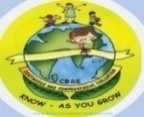 OUR MOTTO DEVELOPMENT WITH DELIGHTDATESHEET FOR MID TERM (2023-24) CLASS VI-VIIIGREENWOOD PUBLIC SCHOOL, ADITYAPURAMOUR MOTTO DEVELOPMENT WITH DELIGHTDATESHEET FOR MID TERM (2023-24) CLASS VI-VIIIPOINTS TO REMEMBERClear your dues and collect your roll card before the commencement of exam.Come to school in proper uniform during exams.Attend revision classes without fail on non exam days.In case of absence, Exam will not be taken again.Carry proper stationery including pen, pencil, eraser, sharpener, ruler, etc. and colour pencil for map work if required.Each paper will be for 80 marks.On all exam days, school will get over at 12:00noonMOST IMPORTANTReporting Timings: 7:25am sharp on all daysExam Timings:- 8:00 am to 11:30 am.For Drawing, carry colours of your choice. Chart paper will be provided by the school.Computer Practical will be taken during the course of examination.TIPS TO MINIMIZE STRESS AND MAXIMIZE LEARNING DURING EXAMSPrioritize your time.Get organized.Exercise and eat well.Avoid social media.Give yourself the best.Do not worry.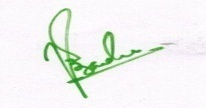 PRINCIPALPOINTS TO REMEMBERClear your dues and collect your roll card before the commencement of exam.Come to school in proper uniform during exams.Attend revision classes without fail on non exam days.In case of absence, Exam will not be taken again.Carry proper stationery including pen, pencil, eraser, sharpener, ruler, etc. and colour pencil for map work if required.Each paper will be for 80 marks.On all exam days, school will get over at 12:00noonMOST IMPORTANTReporting Timings: 7:25am sharp on all daysExam Timings:- 8:00 am to 11:30 am.For Drawing, carry colours of your choice. Chart paper will be provided by the school.Computer Practical will be taken during the course of examination.TIPS TO MINIMIZE STRESS AND MAXIMIZE LEARNING DURING EXAMSPrioritize your time.Get organized.Exercise and eat well.Avoid social media.Give yourself the best.Do not worry.PRINCIPALDATEVIVIIVIII09/09/2023SATURDAYGK+DRAWINGGK+DRAWINGGK+DRAWING11/09/2023MONDAYCOMPUTERCOMPUTERCOMPUTER15/09/2023FRIDAYSANSKRITSANSKRITSANSKRIT18/09/2023MONDAYENGLISHMATHSSCIENCE21/09/2023THURSDAYSCIENCEENGLISHMATHS23/09/2023SATURDAYMATHSSOCIAL SCIENCEHINDI26/09/2023TUESDAYHINDIHINDISOCIAL SCIENCE30/09/2023SATURDAYSOCIAL SCIENCESCIENCEENGLISHDATEVIVIIVIII09/09/2023SATURDAYGK+DRAWINGGK+DRAWINGGK+DRAWING11/09/2023MONDAYCOMPUTERCOMPUTERCOMPUTER15/09/2023FRIDAYSANSKRITSANSKRITSANSKRIT18/09/2023MONDAYENGLISHMATHSSCIENCE21/09/2023THURSDAYSCIENCEENGLISHMATHS23/09/2023SATURDAYMATHSSOCIAL SCIENCEHINDI26/09/2023TUESDAYHINDIHINDISOCIAL SCIENCE30/09/2023SATURDAYSOCIAL SCIENCESCIENCEENGLISH